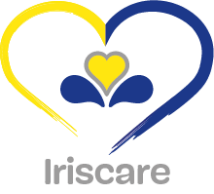 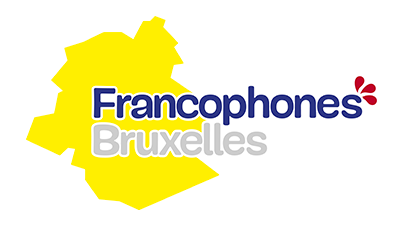 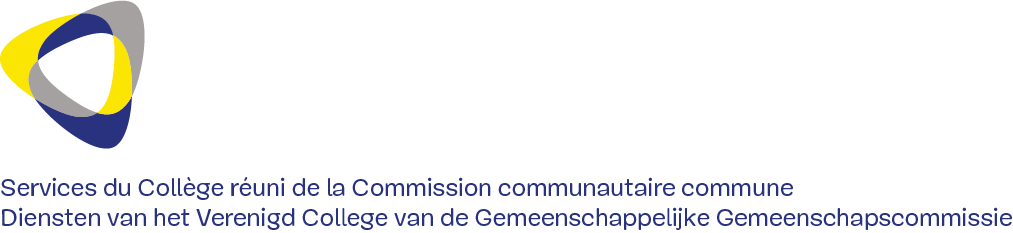 Objet : Autorisation par un représentant légal d'administrer le vaccin Covid-19 à des personnes qui ne sont plus en mesure d'exprimer leur volonté. Je soussigné ……………………………………………………………………………. , représentant légal de Mr/Mme……………………………………………………………………………………, (en vertu de la loi du 22 août 2002 relativeaux droits du patient), certifie sur base des informations qui m'ont été apportées, donner monconsentement pour que le vaccin contre la COVID 19 renseigné par l'institution soit administré à la personne que je représente, selon son schéma de vaccination complet. Fait à ……………………………………………………………..Le …./…./….Signature